Timetable for Nursery remote learning  		Spring 1 Week 1 and 2 		Nursery Please find below the timetable for your child to complete during the school closure. The children can work through the lessons set each day which have a mixture of online learning and fun activities to do at home.  Day 1SubjectActivityDay 1LiteracyTopic based - Gruffalo Have the children heard this story before?Using the internet read/ listen to the story to: Read: https://www.gordonchildrensacademy.org.uk/wp-content/uploads/2020/06/The-Gruffalo-Story.pdf Listen: https://www.youtube.com/watch?v=s8sUPpPc8WsDay 1PhonicsTalk about the different instruments your child knows and how they make different sounds – explain we will make our own With your child get them to make their own shakers.Use plastic cups and rice/beans/oats, tin foil and elastic bands.Allow chn to choose how much they would like to put in but remind them that too much might break the foil  Give your child opportunity to experiment with their shaker.Day 1MathsOrdering numbers 1-5 and then 1-10 using number cardsWith your child practise counting out different things found around the home e.g socks, cups, toys. With your child practise counting things our bodies can do, jumps, hops, steps etc.Number blocks number 1 - https://www.bbc.co.uk/iplayer/group/b08bzfnhDay 1ThemeWoodland animalsResearch and find out about animals that would live in the woods with the Gruffalo.  Encourage your child to mark make something that they have found out.Day 1PEPE session with Joe Wickshttps://classroom.thenational.academy/pe/pe-with-joe-or-27th-aprilClick on the link and complete the activity.Day 2SubjectActivityDay 2LiteracyTopic based - Gruffalo Using the internet re- read/ listen to the story to: Read: https://www.gordonchildrensacademy.org.uk/wp-content/uploads/2020/06/The-Gruffalo-Story.pdf Listen: https://www.youtube.com/watch?v=s8sUPpPc8WsGet your child to mark make what the Gruffalo looks like. Day 2PhonicsUse the shaker your child made yesterday to create music. Ask the children to shake to 10 and back.With your child sing familiar nursery rhymes and shake to the beatDay 2MathsOrdering numbers 1-5 and then 1-10 using number cardsHave a group of household items in a pile – can the chn help to count them? What is the best way to do it? – emphasise placing them in a line and counting them with our pointy finger, slowly and starting from the beginning of the line. Number blocks number 2 - https://www.bbc.co.uk/iplayer/group/b08bzfnhDay 2ThemeWoodland animals Paint a picture of your favourite woodland animalDay 2PEOti Mabusehttps://www.youtube.com/watch?v=hIp15TCx9nwClick on the link and complete the activity.Day 3SubjectActivityDay 3LiteracyTalk about what happens in the Gruffalo.Using an old shoe box/ food box. With your child can you make your own story setting box and puppets to use to retell the story?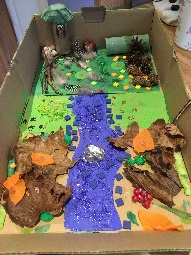 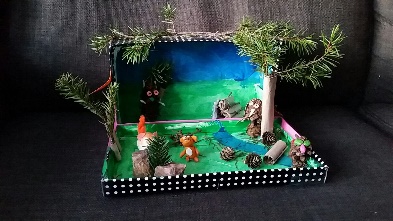 Day 3PhonicsPlay Mrs Brown has a box with your child Have a box and place 5 musical objects or everyday objects in the box ready to use. You sing to the tune of ‘Old Macdonald’‘Mrs Brown has a box e i e i o and if that box she has a…..’ you then get one of the instruments/objects to make a sound and your child is to guess the object.  Can your child recognise the instruments/objects by the sounds that they make?Day 3MathsOrdering numbers 1-5 and then 1-10 using number cardsSinging counting number songs https://www.youtube.com/watch?v=V_lgJgBbqWE Discuss things we can count around us and practise counting them with your child– books in their bedroom, steps on the stair case.Number blocks number 3 - https://www.bbc.co.uk/iplayer/group/b08bzfnhDay 3ThemeWoodland animals Be an animal detectiveTake a walk around Judy woods and see if you can find evidence of animals living there such as a nest or den or food hidden awayDocument what you have seen/found by taking photographs and collecting natural resources from the woods.  Day 3PEhttps://classroom.thenational.academy/pe/pe-with-joe-or-28th-aprilClick on the link and complete the activity.Day 4 SubjectActivityDay 4 LiteracyContinued from day 3Talk about what happens in the Gruffalo.Using an old shoe box/ food box. With your child can you make your own story setting box and puppets to use to retell the story?Day 4 PhonicsPlay guess the sound lotto on the internet.https://www.youtube.com/watch?v=vGRKZ-tctvM Play the video and pause so your child can guess the sound before it is revealed.Day 4 MathsSinging ’10 green bottles’.Can the chn help you count the objects that the Gruffalo has found in the woods? (These could be stones, leaves…etc found in the garden)Make obvious mistakes for your child to spot when you count. Number blocks number 4 - https://www.bbc.co.uk/iplayer/group/b08bzfnhDay 4 ThemeWoodland animals With your child create a suitable den/home for an animal of your child’s choice to place in your garden to help to protect it during the cold Winters nights. Day 4 PEOti Mabusehttps://www.youtube.com/watch?v=1QRmKit2NXwClick on the link and complete the activity.Day 5SubjectActivityDay 5LiteracyUsing their completed story box can your child try and retell the story of the Gruffalo with your support if needed in their own words using the puppets they made. Day 5PhonicsPlay Mrs Brown has a box with your child Have a box and place 5 musical objects or everyday objects in the box ready to use. You sing to the tune of ‘Old Macdonald’‘Mrs Brown has a box e i e i o and if that box she has a…..’ you then get one of the instruments/objects to make a sound and your child is to guess the object.  Can your child recognise the instruments/objects by the sounds that they make?Day 5MathsSinging counting number songs https://www.youtube.com/watch?v=V_lgJgBbqWE Hide different characters from the Gruffalo (or familiar objects to your child) around a room in your home for your child to find. The chn have to find as many as they can before the time runs out. Come back together and count them. Number blocks number 5 - https://www.bbc.co.uk/iplayer/group/b08bzfnhDay 5ThemeWhat is the weather like to today? Draw a picture of the weather and write words to match what you see.Use the internet to find out about animals that hibernate during the cold weather.Day 5PEhttps://classroom.thenational.academy/pe/pe-with-joe-or-29th-aprilClick on the link and complete the activity.Day 6SubjectActivityDay 6LiteracyShare the Gruffalo song with your child on the internet.Sing together and make up some appropriate actions.https://www.youtube.com/watch?v=5ZfEIX2lhlI Day 6PhonicsFinish the rhyme.Say/sing a rhyme that your child is familiar with and let them say the rhyming word at the end of the sentences.1,2,3,4,5 once I caught.Hickory dickory….Jack and Jill…Day 6MathsWhich group has the most?Practise counting objects using their pointy finger.Hide two groups of objects (anything from the household) under tea towels and when revealed, ask your children which group has the most/which has more? Do they recognise when they are the same?Number blocks number 6 - https://www.bbc.co.uk/iplayer/group/b08bzfnhDay 6ThemeChildren to make their own Gruffalo using their choice of materials – this could be a painting, a model using boxes, collage materials …etc. Day 6PEhttps://classroom.thenational.academy/pe/pe-with-joe-or-27th-aprilClick on the link and complete the activity.Day 7SubjectActivityDay 7LiteracyChildren to mark make their favourite part of the story using their choice of medium e.g. coloured pencils, felt tips, paints.Encourage your child to explain their marks and what they represent. Can they say why it is their favourite part of the story? Day 7PhonicsTalk with your child about rhyming wordsShare the story the Rhyming Rabbit-  https://www.youtube.com/watch?v=K_N0L9rtSIY‘I know a word that rhymes with cat??’ - Say this phrase to your child and encourage them to say a rhyming word. Write the words down to show how many rhyming words we found. Your can change the word cat to other words to see what rhyming words your child can think of.  Day 7MathsHow many …?Practise counting objects using their pointy finger.Selection of items on a tray and hide with a towel – remove the towel and allow your child a short time to count them then cover up again – how many do they think was on the tray? Can we have a good guess? Count and check.Number blocks number 7 - https://www.bbc.co.uk/iplayer/group/b08bzfnhDay 7ThemeThe Gruffalo is going to hibernate for the colder weather too. With your child discuss what the Gruffalo will need to be able to hibernate. A place to sleep (What will you make it out of, food, clothing??)Day 7PEOti Mabusehttps://www.youtube.com/watch?v=SboNzLZea0oClick on the link and complete the activity.Day 8SubjectActivityDay 8LiteracyRead/listen to the Gruffalo’s child. https://www.youtube.com/watch?v=MuQm8Qb64EI Can the children tell you what is the same or different about the stories?Which characters are in both books?Day 8PhonicsPlay the game silly soup with rhyming objectsPlace different objects in a circle some which rhyme with each other and have some odd ones out. Have a bowl and a spoon. Whilst stirring sing the song - I’m making lots of silly soup, I’m making soup that’s silly, I’m going to put it in the fridge to make it nice and chilly….Your child is to select the objects that rhyme together and place them into the bowl – each time an object is added say all the objects in the bowl then sing the song. Day 8MathsWhat is missing?Place a number of objects in a circle and say the name of each object. Child to close their eyes and adult removes one – can the children identify which one is missing? Number blocks number 8 - https://www.bbc.co.uk/iplayer/group/b08bzfnhDay 8ThemeUsing play dough can the children create their own Gruffalo characters – rolling, pushing, patting the dough to manipulate it into different shapes?Day 8PEhttps://classroom.thenational.academy/pe/pe-with-joe-or-28th-aprilClick on the link and complete the activity.Day 9SubjectActivityDay 9LiteracyRead and explore some alternative Julia Donaldson books with your child. Many can be found on YouTube.Afterwards talk to your child about what happened in the story? Who were the characters? Which part was your favourite?Day 9PhonicsSinging a range of nursery rhymes with your child can they fill in the missing words?Play the game -  https://www.phonicsplay.co.uk/resources/phase/1/hickory-dickory-dock Day 9MathsHow many…?Have a selection of different sized boxes/containers with small objects in such as lego/building blocks.Show your child the objects and tell them the boxes are full with them. Child to predict how many objects are in each box – count out the cubes in each box to find the answerNumber blocks number 9  -https://www.bbc.co.uk/iplayer/group/b08bzfnhDay 9ThemeCreating a Gruffalo mask using a paper plate and coloured pencils/ felt tips/ paints. Use items around the house such as pasta to add on the details such as his prickles on his back. Day 9PEOti Mubusehttps://www.youtube.com/watch?v=EJmpCH9p2X8Click on the link and complete the activity.Day 10SubjectActivityDay 10LiteracyRead and explore some alternative Julia Donaldson books with your child. Many can be found on YouTube.Afterwards talk to your child about what happened in the story? Who were the characters? Which part was your favourite?Day 10PhonicsPlay the game silly soup with rhyming objectsPlace different objects in a circle some which rhyme with each other and have some odd ones out. Have a bowl and a spoon. Whilst stirring sing the song - I’m making lots of silly soup, I’m making soup that’s silly, I’m going to put it in the fridge to make it nice and chilly….Your child is to select the objects that rhyme together and place them into the bowl – each time an object is added say all the objects in the bowl then sing the song. Day 10MathsHow many spots?On the internet play the count the ladybird spots game. Choose counting 1-5 to begin with and if confident move onto 1-10.Child should focus on correctly counting the spots rather than recognising the correct number to match the spots they have counted. https://www.topmarks.co.uk/learning-to-count/ladybird-spots Number blocks number 10 - https://www.bbc.co.uk/iplayer/group/b08bzfnhDay 10ThemeLeaf rubbing Collect leaves from your garden or surrounding area. Place a piece of paper on top and rub with a pencil to create a leaf.Talk about the different shapes of the leaves and what the parts are called..  Day 10PEhttps://classroom.thenational.academy/pe/pe-with-joe-or-29th-aprilClick on the link and complete the activity. 